Školní seznam literárních děl Školní rok 2023/2024 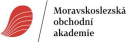 Světová a česká literatura do konce 18. stol. (min. 2 knihy) 1. Bible: Starý a Nový zákon 2. BOCCACCIO, Giovanni: Dekameron 3. DEFOE, Daniel: Robinson Crusoe 4. DIDEROT, Denis: Jeptiška  5. HOMÉR: Odysseia 6. HUS, Jan: Knížky o svatokupectví 7. KOMENSKÝ, Jan Amos: Labyrint světa a ráj srdce 8. KOSMAS: Kronika česká 9. MOLIÉRE: Lakomec 10. MOLIÉRE: Tartuffe 11. SHAKESPEARE, William: Kupec benátský  12. SHAKESPEARE, William: Hamlet 13. SHAKESPEARE, William: Othello 14. SHAKESPEARE, William: Romeo a Julie 15. SHAKESPEARE, William: Sen noci svatojánské 16. SHAKESPEARE, William: Zkrocení zlé ženy 17. SWIFT, Jonathan: Gulliverovy cesty Světová a česká literatura 19. století (min. 3 knihy) 18. AUSTENOVÁ, Jane: Pýcha a předsudek 19. BALZAC, Honoré de: Otec Goriot 20. BAUDELAIRE, Charles: Květy zla 21. DICKENS, Charles: Oliver Twist 22. DOSTOJEVSKIJ, Fjodor Michailovič: Idiot23. DOSTOJEVSKIJ, Fjodor Michailovič: Zločin a trest 24. FLAUBERT, Gustav: Paní Bovaryová 25. GOGOL, Nikolaj Vasiljevič: Revizor 26. HUGO, Victor: Chrám Matky Boží v Paříži 27. HUGO, Victor: Bídníci  28. POE, Edgar Allan: Havran 29. POE, Edgar Allan: Jáma a kyvadlo a jiné povídky 30. PUŠKIN, Alexandr Sergejevič: Evžen Oněgin 31. SCOTT, Walter: Ivanhoe 32. SIENKIEWICZ, Henryk: Quo vadis? 33. WILDE, Oscar: Jak je důležité míti Filipa  34. WILDE, Oscar: Obraz Doriana Graye 35. ZOLA, Emile: Zabiják 36. ARBES, Jakub: Svatý Xaverius 37. ČECH, Svatopluk: Nový epochální výlet pana Broučka tentokráte do XV. století 38. BOROVSKÝ, Karel Havlíček: Epigramy 39. BOROVSKÝ, Karel Havlíček:Král Lávra40. ERBEN, Karel Jaromír: Kytice z pověstí národních 41. MÁCHA, Karel Hynek: Máj 42. MRŠTÍKOVÉ, Alois a Vilém: Maryša 43. NĚMCOVÁ, Božena: Babička 44. NĚMCOVÁ, Božena: Divá Bára 45. NERUDA, Jan: Písně kosmické 46. NERUDA, Jan: Povídky malostranské 47. ŠLEJHAR, Josef Karel: Kuře melancholik2/3 Školní seznam literárních děl Školní rok 2023/2024 Světová literatura 20. a 21. stol. (min. 4 knihy) 48. APOLLINAIRE, Guillaume: Alkoholy  49. BECKETT, Samuel: Čekání na Godota  50. BRADBURY, Ray: 451° Fahrenheita 51. BROWN, Dan: Inferno 52. BUKOWSKI, Charles: Všechny řitě světa i ta má 53. COELHO, Paulo: Alchymista 54. ECO, Umberto: Jméno růže 55. FITZGERALD, Francis Scott: Velký Gatsby 56. FRANK, Ann: Deník Anny Frankové 57. HEMINGWAY, Ernest: Komu zvoní hrana 58. HEMINGWAY, Ernest: Stařec a moře 59. HELLER, Joseph: Hlava XXII 60. FELSCHERINOW, Christiane: My děti ze stanice ZOO 61. KAFKA, Franz: Proces 62. KAFKA, Franz: Proměna 63. KEROUAC, Jack: Na cestě 64. KESEY, Ken: Vyhoďme ho z kola ven 65. KING, Stephen: Osvícení 66. KING, Stephen: To 67. KING, Stephen: Zelená míle 68. LEE, Harper: Jako zabít ptáčka 69. MERLE, Robert: Smrt je mým řemeslem 70. NABOKOV, Vladimir: Lolita 71. ORWELL, George: 1984 72. ORWELL, George: Farma zvířat 73. REMARQUE, Erich Maria: Na západní frontě klid 74. ROLLAND, Romain: Petr a Lucie 75. ROWLING, Joanne: Harry Potter a Kámen mudrců 76. RYAN, Patrick: Jak jsem vyhrál válku 77. SAINT-EXUPÉRY, Antoine de: Malý princ 78. SHAW, G. B.: Pygmalion 79. STYRON, William: Sophiina volba 80. TOLKIEN, John Ronald Reuel: Pán prstenů - Společenstvo prstenu 81. WALTARI, Mika: Egypťan Sinuhet Č2ská literatura 20. a 21. stol. (min. 5 knih) 82. BALABÁN, Jan: Možná že odcházíme 83. BASS, Eduard: Klapzubova jedenáctka 84. BEZRUČ, Petr: Slezské písně 85. ČAPEK, Karel: Bílá nemoc 86. ČAPEK, Karel: Matka 87. ČAPEK, Karel: R. U. R. 88. ČAPEK, Karel: Válka s mloky 89. DOUSKOVÁ, Irena: Hrdý budžet 90. DRDA, Jan: Němá barikáda 91. DYK, Viktor: Krysař 92. FUKS, Ladislav: Pan Theodor Mundstock3/3 Školní seznam literárních děl Školní rok 2023/2024 93. FUKS, Ladislav: Spalovač mrtvol 94. HAŠEK, Jaroslav: Osudy dobrého vojáka Švejka za světové války 95. HAVLÍČEK, Jaroslav: Petrolejové lampy 96. HOSTOVSKÝ, Egon: Žhář 97. HRABAL, Bohumil: Obsluhoval jsem anglického krále 98. HRABAL, Bohumil: Ostře sledované vlaky 99. HRABAL, Bohumil: Postřižiny 100. KUNDERA, Milan: Směšné lásky 101. KUNDERA, Milan: Žert 102. LUSTIG, Arnošt: Modlitba pro Kateřinu Horovitzovou 103. LUSTIG, Arnošt: Nemilovaná (Z deníku sedmnáctileté Perly Sch.) 104. NEZVAL, Vítězslav: Edison 105. OTČENÁŠEK, Jan: Romeo, Julie a tma 106. PÁRAL, Vladimír: Romeo a Julie 2300 107. PAVEL, Ota: Smrt krásných srnců 108. POLÁČEK, Karel: Bylo nás pět 109. SEIFERT, Jaroslav: Na vlnách T. S. F. 110. ŠKVORECKÝ, Josef: Sedmiramenný svícen 111. ŠKVORECKÝ, Josef: Zbabělci 112. URBAN, Josef: Habermannův mlýn 113. VANČURA, Vladislav: Markéta Lazarová 114. VANČURA, Vladislav: Rozmarné léto 115. VIEWEGH, Michal: Báječná léta pod psa 116. WOLKER, Jiří: Těžká hodina Zpracoval: PhDr. Petr Smolák Schválila: Ing. Sabina Paťorková V Ostravě 4. 9. 2023 Seznam literatury k maturitní zkoušce musí obsahovat minimálně 2x prózu, 2x poezii a 2x drama. Seznam může obsahovat maximálně 2 díla téhož autora.